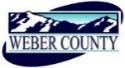 PUBLIC NOTICE is hereby given that the Board of Commissioners of Weber County, Utah will hold a regular commission meeting in Commission Chamber, 2380 Washington Blvd., Ogden, Utah, commencing at 10:00 a.m. on Tuesday, the 29th day of September, 2020. This meeting is also available by Zoom: link- https://zoom.us/j/91388985100?pwd=OGRpR3ZyWkd1R0xRREZKNWNMRlZidz09Meeting ID: 913 8898 5100Password: 734021By phone: 1(346)248-7799The agenda for the meeting consists of the following:Welcome- Commissioner FroererB. 	Pledge of Allegiance- Sheriff ArbonC.	Invocation- Chris CrockettD.	Thought of the Day- Commissioner JenkinsE.	Public Comments- (please limit comments to 3 minutes).F.	Consent Items-1.	Request for approval of warrants #3093-3128 and #452912-453158 in the amount of $1,935,752.96.2.	Request for approval of purchase orders in the amount $108,346.61.3.	Request for approval of minutes for the meeting held on September 22, 2020.4.	Request for approval to ratify a contract by and between Weber County and Upstage Crew Services, Inc. to upgrade the Peery’s Egyptian Theater lighting system. 5.	Request to sell Surplus Real Property (Parcel # 13-075-0012).G.	Action Items- 1.	Request for approval of a resolution of the County Commissioners of Weber County approving an Inter-local agreement for the distribution of CARES Act Funding to Ogden City.	Presenter: Chris Crockett2.	Request for approval of a contract by and between Weber County and Roper Buildings DBA-DMLP Resources LLC for Property Management to be used for storage and operation of department functions.	Presenter: Bryce Taylor3.	Request for approval of a Resolution Of The Board Of County Commissioners Of Weber County Creating An Overlay District For Municipal-Type Services To Be Provided And For The Associated Taxes To Be Levied.	Presenter: Scott Parke4.	Consideration and action on a request for final approval of Halcyon Estates PRUD consisting of 39 lots located at approximately 4100 W 1800 S, Ogden.  	Presenter: Steve Burton H.       Public Hearings	1.	Request for a motion to adjourn public meeting and convene public hearing. 2.	Public hearing to consider and take action on a proposal to vacate a portion of Old Snowbasin Rd, located at approximately 6213 E Old Snowbasin Road, Huntsville.	Presenter: Steve Burton  3.	Public hearing to consider and take action on a request to vacate a 10 foot public utility easement located along the southwest lot line of Lot 1 of Highland Cove Estates Subdivision.	Presenter: Scott Perkes4.	Public Comments (please limit comments to 3 minutes).5.	Request for a motion to adjourn public hearing and reconvene public meeting. 6.	Action on public hearing. H2-	Consider and take action on a proposal to vacate a portion of Old Snowbasin Rd, located at approximately 6213 E Old Snowbasin Road, Huntsville.Presenter: Steve Burton H3-	Consider and take action on a request to vacate a 10 foot public utility easement located along the southwest lot line of Lot 1 of Highland Cove Estates Subdivision.		Presenter: Scott PerkesI.	  Commissioner Comments-   J.         Adjourn-CERTIFICATE OF POSTINGThe undersigned duly appointed Executive Coordinator in the County Commission Office does hereby certify that the above notice and agenda were posted as required by law this 25th day of September, 2020.																						_______________________________													Shelly HalacyIn compliance with the Americans with Disabilities Act, persons needing auxiliary services for these meetings should call the Weber County Commission Office at 801-399-8405 at least 24 hours prior to the meeting. This meeting is streamed live. Information on items presented can be found by clicking highlighted words at the end of the item. The October 6th Weber County Commission Meeting will begin at 10:30 a.m.